Tytuł postępowania: Zakup sprzętu komputerowego, multimedialnego, nagłośnieniowego, AGD i RTV do domu dla matek z małoletnimi dziećmi i kobiet w ciąży w InowrocławiuCzęść 2: Sprzęt komputerowy i multimedialnyLp.Przykładowe zdjęcie/rysunekProdukt Opis minimalnych wymaganych parametrówLiczbaOpis oferowanego produktu1.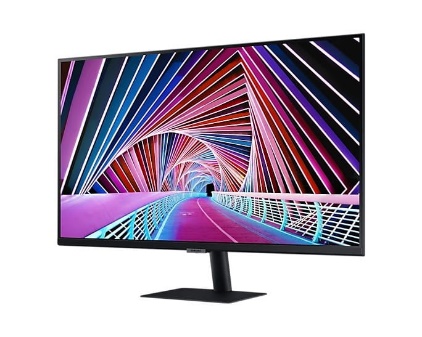 Monitor do monitoringuPrzekątna ekranu: minimum 32 calePodświetlenie matrycy: LEDRozdzielczość ekranu: Minimum 1920 x 1080 (FullHD)Jasność ekranu: Minimum 240 cd/m²Format ekranu: 16:9Odświeżanie ekranu: Minimum 60 HzKąt widzenia w poziomie i w pionie: Minimum  178 stopniTyp wejścia: HDMIAkcesoria: przewód zasilający, przewód HDMI, uchwyt umożliwiający powieszenie monitora na ścianie.2 szt.Opis parametrów technicznych:2.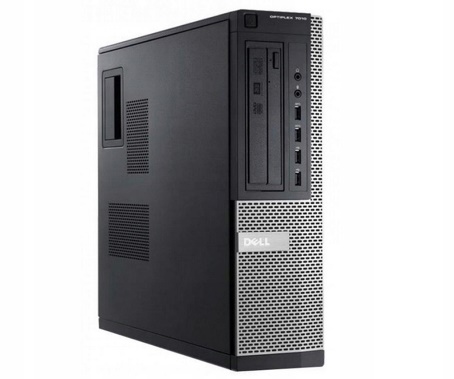  KomputerProcesor:Procesor osiągający w teście CPU Benchmarks (www.cpubenchmark.net) co najmniej 15000 punktów.Do oferty należy dołączyć wydruk ze strony: http://www.cpubenchmark.net potwierdzający spełnienie wymogu, wygenerowanego nie wcześniej niż w dniu zamieszczenia postępowania na platformie zakupowej Zamawiającego i nie później niż termin składania ofert. Nie dopuszcza się uzyskania częstotliwości pracy lub wydajności procesora poprzez zawyżanie fabrycznych parametrów pracy układu (tzw. Overclocking, itp.).Pamięć RAM:Minimum 8 GB pracująca w trybie Dual Channel(4 gniazda pamięci RAM 
w tym 2 wolne).Dysk twardy:SSD minimum 250 GB.Karta graficzna: Zintegrowana, rozdzielczość 1920x1080, złącze  typu HDMI.Karta dźwiękowa: Zintegrowana, gniazda słuchawek 
i mikrofonu wyprowadzone na przedni i tylny panel obudowy.Karta sieciowa bezprzewodowa:Częstotliwość pracy:2.4Ghz, 5Ghz, Standard bezprzewodowy:IEEE 802.11 b/g/n/ac.Napęd:Nagrywarka DVD/RW SATA, wewnętrzny.Porty I/O:Z tyłu obudowy: min 4 porty USB 2.0 lub nowsze, 1 port RJ45, 1 port HDMI, minimum 2 porty audio, Panel przedni: min 2 porty USB 2.0 lub nowsze, min 2 porty USB 3.0 lub nowsze, minimum porty audio.System operacyjny: 64-bitowy, posiadający min. następującą funkcjonalność:możliwość zarządzania kontami 
i grupami użytkowników,szybki dostęp do drukarek 
w środowisku sieci lokalnej 
i zarządzanie zasadami udostępnianiem i zabezpieczeń,udostępnianie plików i folderów w środowisku sieci lokalnej oraz zarządzanie zasadami zabezpieczeń,zarządzanie zasadami zabezpieczeń lokalnych,możliwość podłączania się 
do innej lokalnej domeny oraz zarządzanie tą domeną – zasadami grupy i zasadami zabezpieczeń domeny,możliwość zarządzania kontami 
i grupami użytkowników w danej lokalnej domenie,możliwość logowania się 
do pakietu biurowego MS Office 365 w trybie online,zabezpieczenie dostępu 
do aplikacji w trybie online, możliwość tworzenia maszyn wirtualnych.4 szt.Opis parametrów technicznych:3.MonitorPrzekątna ekranu: minimum 23 calePodświetlenie matrycy: LEDRozdzielczość ekranu: Minimum 1920 x 1080 (FullHD)Jasność ekranu: Minimum 240 cd/m²Format ekranu: 16:9Odświeżanie ekranu: Minimum 60 HzKąt widzenia w poziomie i w pionie: Minimum  178 stopniTyp wejścia: HDMIAkcesoria: przewód zasilający, przewód HDMI.4 szt.Opis parametrów technicznych:4.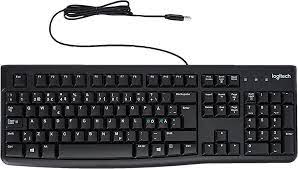 KlawiaturaKlawiatura w układzie QWERTY obsługującą standard polski programisty, podłączana do portu USB.4 szt.Opis parametrów technicznych:5.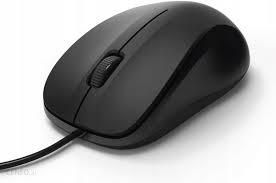 MyszMysz optyczna z dwoma klawiszami oraz rolką, podłączana do portu USB.4 szt.Opis parametrów technicznych:6.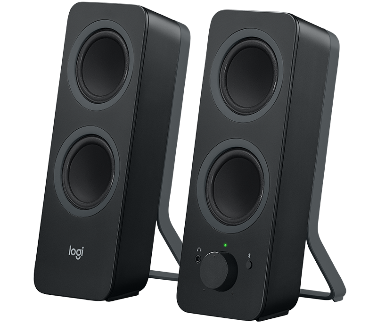 Głośniki komputeroweTyp zestawu:  2.0 - 2 głośniki (stereo)Moc zestawu RMS:  minimum 20WTyp podłączenia:  przewodowe (mały jack 3,5 mm).4 zestawyOpis parametrów technicznych:7.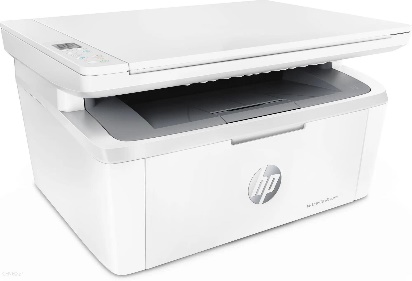 Urządzenie wielofunkcyjnetechnologia druku:laserowa (monochromatyczna)Rozdzielczość: minimum600 x 600 dpiSzybkość druku: minimum 20 str/minObsługiwany format papieru:A4Złącza: USB typ B (port drukarki)Łączność bezprzewodowa:WiFiAkcesoria: przewód zasilający, przewód USB.4 szt.Opis parametrów technicznych:8.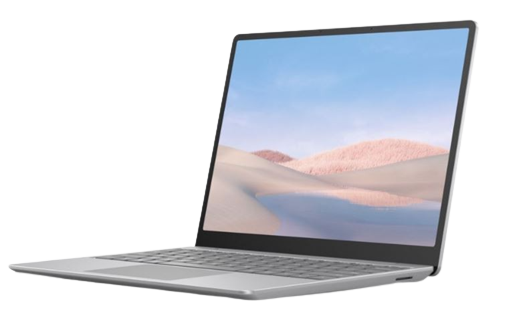 LaptopProcesor:Procesor osiągający w teście CPU Benchmarks (www.cpubenchmark.net) co najmniej 15000 punktów.Do oferty należy dołączyć wydruk 
ze strony: http://www.cpubenchmark.net potwierdzający spełnienie wymogu, wygenerowanego nie wcześniej niż w dniu zamieszczenia postępowania na platformie zakupowej Zamawiającego i nie później niż termin składania ofert. Nie dopuszcza się uzyskania częstotliwości pracy lub wydajności procesora poprzez zawyżanie fabrycznych parametrów pracy układu (tzw. Overclocking, itp.).Pamięć RAM:Minimum 16 GB pracująca w trybie Dual Channel(2 gniazda pamięci RAM 
w tym 2 zajęte).Dysk twardy:SSD minimum 250 GB.Karta graficzna: Zintegrowana, rozdzielczość 1920x1080, złącze  typu HDMI.Karta dźwiękowa: Zintegrowana, gniazda słuchawek 
i mikrofonu wyprowadzone 
na przedni i tylny panel obudowy.Karta sieciowa bezprzewodowa:Częstotliwość pracy:2.4Ghz, 5Ghz, Standard bezprzewodowy:IEEE 802.11 b/g/n/ac.Napęd:Nagrywarka DVD/RW SATA, wewnętrzny.Porty I/O:Z tyłu obudowy: min 4 porty USB 2.0 lub nowsze, 1 port RJ45, 1 port HDMI, minimum 2 porty audio, Panel przedni: min 2 porty USB 2.0 lub nowsze, min 1 port USB 3.0 lub nowsze, minimum 2 porty audio, minimum 1 port HDMI.System operacyjny: 64-bitowy, posiadający min. następującą funkcjonalność:możliwość zarządzania kontami 
i grupami użytkowników,szybki dostęp do drukarek 
w środowisku sieci lokalnej 
i zarządzanie zasadami udostępnianiem i zabezpieczeń,udostępnianie plików i folderów w środowisku sieci lokalnej oraz zarządzanie zasadami zabezpieczeń,zarządzanie zasadami zabezpieczeń lokalnych,możliwość podłączania się do innej lokalnej domeny oraz zarządzanie tą domeną – zasadami grupy i zasadami zabezpieczeń domeny,możliwość zarządzania kontami 
i grupami użytkowników w danej lokalnej domenie,możliwość logowania się do pakietu biurowego MS Office 365 w trybie online,zabezpieczenie dostępu do aplikacji w trybie online,możliwość tworzenia maszyn wirtualnych.10 szt.Opis parametrów technicznych:9.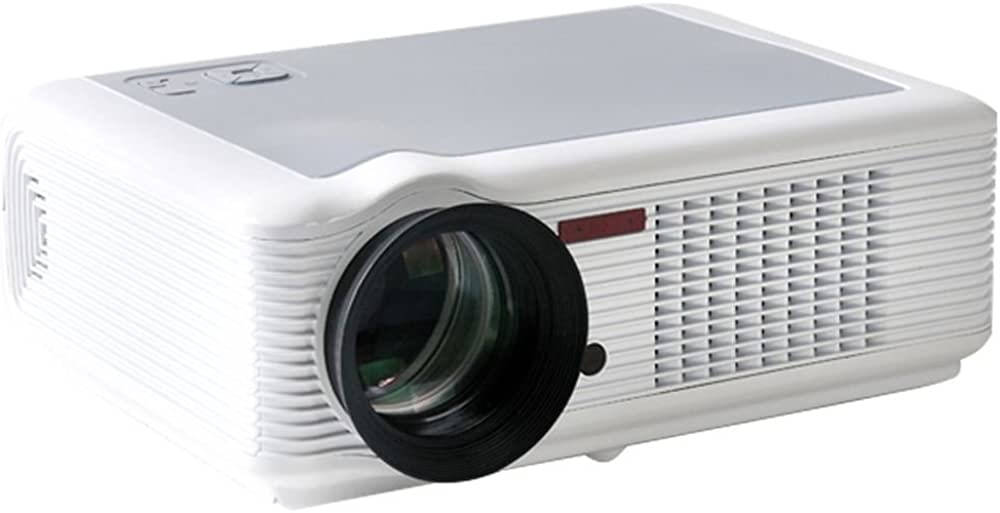 ProjektorRozdzielczość: minimum 4K, 3840 x 2160pxTyp matrycy : 3LCD lub DLPJasność: minimum 2600 ANSI lumenKontrast: minimum 40000:1Wejścia: minimum 1x Ethernet, 1x USB-A, 1x HDMI , 1x VGAWyposażenie: przewód zasilający, wieszak umożliwiający podwieszenie projektora na suficie.1 szt.Opis parametrów technicznych:10.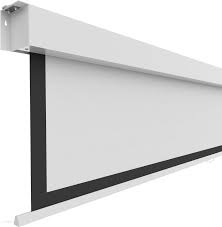 Ekran sufitowySzerokość minimalna: 300 cmWysokość minimalna: 220 cmSterowanie za pomocą pilotaMateriał matowy, biały.1 szt.Opis parametrów technicznych:11.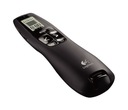 Prezenter multimedialnyJeden przycisk do przewijania prezentacji w przód, jeden do przewijania w tył, komunikacja bezprzewodowa, urządzenie typu plag and play (nie wymagające dodatkowego oprogramowania),odbiornik podłączany do portu USB,wskaźnik laserowy.1 szt.Opis parametrów technicznych:12.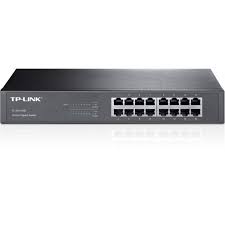 Switch 16-portówObsługiwane standardy: IEEE 802.3xCałkowita liczba portów: 16Złącza: RJ-45 10/100 Mbps x 16 sztArchitektura sieci: Fast EthernetPrzepustowość [Gb/s]: 3.21Opis parametrów technicznych:13.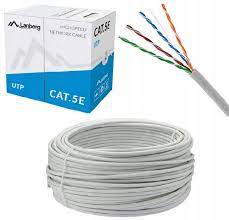 Skrętka sieciowa 50mKategoria 5e UTP (nieekranowany)Długość: 50mNadruk licznika długości co każdy metr kabla1Opis parametrów technicznych:14.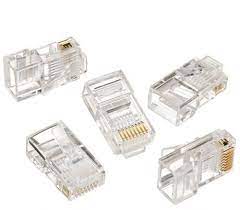 Wtyk RJ45 Wtyczka: RJ45Opakowanie 50 sztStandard: 8P/8CKolor: Przezroczysty50 szt.Opis parametrów technicznych:15.Office Home and Business 2021 Polish wersja BOXlub równoważnyRównoważny należy rozumieć poprzez spełnienie poniższych wymogów:Oprogramowanie biurowe musi być objęte przez jego producenta podstawową pomocą techniczną min. do października 2026 r .Nie dopuszcza się zaoferowania pakietów biurowych, programów i planów licencyjnych opartych o rozwiązania chmury oraz rozwiązań wymagających stałych opłat w okresie używania zakupionego produktu.Dostępność pakietu w wersjach 32-bit oraz 64-bit umożliwiającej wykorzystanie ponad 2 GB przestrzeni adresowej.Oprogramowanie równoważne musi być kompatybilne i w sposób niezakłócony współdziałać ze sprzętem i oprogramowaniem zamawianym.Pełna polska wersja językowa interfejsu użytkownika z możliwością przełączania wersji językowej interfejsu na inne języki, w tym język angielski.Możliwość zintegrowania uwierzytelniania użytkowników z usługą katalogową (Active Directory lub funkcjonalnie równoważną) – użytkownik raz zalogowany z poziomu systemu operacyjnego stacji roboczej ma być automatycznie rozpoznawany 
we wszystkich modułach oferowanego rozwiązania bez potrzeby oddzielnego monitowania go o ponowne uwierzytelnienie się.Prawo do aktualizacji rozumiane, jako prawo do pobierania i instalowania za darmo publikowanych łat, patchy, services pack'ów, aktualizowania zabezpieczeń oraz innych darmowych aktualizacji wystawianych na ogólnodostępnej stronie internetowej producenta oprogramowania.Możliwość aktywacji  zainstalowanego  pakietu  oraz  wspomaganie  badania  zgodności z dokumentami wytworzonymi w pakietach biurowych.Oprogramowanie  musi  umożliwiać   tworzenie   i   edycję   dokumentów   elektronicznych   w ustalonym standardzie, ma zdefiniowany układ informacji w postaci XML, umożliwia kreowanie plików w formacie XML oraz wspiera w swojej specyfikacji podpis elektroniczny w formacie XAdES. Zaoferowane oprogramowanie musi umożliwiać dostosowanie dokumentów i szablonów do potrzeb instytucji.W skład oprogramowania muszą wchodzić narzędzia programistyczne umożliwiające automatyzację pracy i wymianę danych pomiędzy dokumentami i aplikacjami (język makropoleceń, język skryptowy), do aplikacji musi być dostępna dokumentacja 
w języku polskim.Pakiet zintegrowanych aplikacji biurowych musi zawierać:a) edytor tekstów – umożliwiający: edycję i formatowanie tekstu w języku  polskim wraz z obsługą języka polskiego w zakresie sprawdzania pisowni i poprawności gramatycznej oraz      funkcjonalnością      słownika      wyrazów      bliskoznacznych    i  autokorekty;  edycję   i   formatowanie   tekstu;   wstawianie   oraz   formatowanie tabel, obiektów graficznych, wstawianie wykresów i tabel z arkusza kalkulacyjnego (wliczając tabele przestawne); automatyczne numerowanie rozdziałów, punktów, akapitów, tabel i rysunków, automatyczne tworzenie spisów treści, formatowanie nagłówków     i     stopek     stron.     Ponadto     powinien        umożliwiać: śledzenie 
i porównywanie    zmian    wprowadzonych   przez użytkowników w dokumencie, zapamiętywanie i wskazywanie miejsca,  w  którym zakończona była edycja dokumentu przed jego uprzednim zamknięciem; nagrywanie, tworzenie i edycję makr automatyzujących wykonywanie czynności; określenie  układu  strony (pionowa/pozioma), wydruk dokumentów, wykonywanie korespondencji seryjnej bazując na danych adresowych pochodzących z arkusza kalkulacyjnego i z narzędzia do zarządzania informacją prywatną. Powinien zapewniać: zgodności ze wcześniejszymi formatami plików (z uwzględnieniem poprawnej realizacji użytych w nich funkcji  specjalnych i makropoleceń),    zapis    plików    w    formacie    PDF,    zabezpieczenie dokumentów hasłem przed odczytem oraz przed wprowadzaniem modyfikacji. 
Dać możliwość:    jednoczesnej     pracy     wielu     użytkowników     na   jednym     dokumencie   z uwidacznianiem ich uprawnień i wyświetlaniem dokonywanych przez nie zmian  na  bieżąco; możliwość wyboru jednej z zapisanych wersji dokumentu, nad  którym  pracuje  wiele osób,b) arkusz kalkulacyjny - umożliwiający: tworzenie raportów tabelarycznych, wykresów liniowych, słupkowych, kołowych; tworzenie arkuszy kalkulacyjnych zawierających teksty, dane liczbowe oraz formuły przeprowadzające operacje matematyczne, logiczne, tekstowe, statystyczne oraz operacje na danych finansowych i na miarach czasu. Tworzenie raportów z zewnętrznych źródeł danych (inne arkusze kalkulacyjne, bazy danych zgodne z ODBC, pliki tekstowe, pliki XML, webservice); obsługę kostek OLAP oraz tworzenie i edycję kwerend bazodanowych i webowych. Narzędzia wspomagające analizę statystyczną i finansową, analizę wariantową i rozwiązywanie problemów optymalizacyjnych. Dodatkowo: tworzenie raportów tabeli przestawnych umożliwiających dynamiczną zmianę wymiarów oraz  wykresów bazujących na danych  z tabeli przestawnych,  wyszukiwanie i zamianę danych, tworzenie wykresów prognoz i trendów na podstawie danych  historycznych  z  użyciem  algorytmu  ETS.  Umożliwiać:  nazywanie  komórek  arkusza  i  odwoływanie  się  w  formułach   
po   takiej  nazwie,  nagrywanie,  tworzenie  i  edycję   makr   automatyzujących wykonywanie    czynności;   formatowanie    czasu,    daty    i    wartości    finansowych   z polskim formatem; zapis wielu arkuszy kalkulacyjnych w jednym pliku, inteligentne uzupełnianie komórek w kolumnie według rozpoznanych wzorców, wraz 
z ich możliwością  poprawiania  poprzez  modyfikację  proponowanych  formuł; przedstawienia różnych wykresów przed ich finalnym wyborem (tylko po najechaniu znacznikiem myszy na dany rodzaj wykresu); zachowanie pełnej zgodności 
ze wcześniejszymi  formatami  plików,  z  uwzględnieniem  poprawnej  realizacji  użytych  w nich funkcji specjalnych i makropoleceń. Zabezpieczenie dokumentów hasłem przed odczytem oraz przed wprowadzaniem modyfikacji.c) narzędzie do przygotowywania i prowadzenia prezentacji – umożliwiające: przygotowywanie prezentacji multimedialnych (np.: przy użyciu projektora multimedialnego, drukowaniu w formacie umożliwiającym robienie notatek); zapisanie jako prezentacja tylko do odczytu, nagrywanie narracji i dołączanie jej do prezentacji, opatrywanie slajdów notatkami dla prezentera, umieszczanie i formatowanie tekstów, obiektów   graficznych,   tabel,   nagrań   dźwiękowych   i   wideo;   umieszczanie   tabel  i wykresów pochodzących z arkusza kalkulacyjnego;  odświeżenie  wykresu  znajdującego    się    w    prezentacji    po    zmianie    danych    w    źródłowym    arkuszu kalkulacyjnym.   Możliwość  tworzenia animacji obiektów i całych slajdów. Zachowanie pełnej zgodności z wcześniejszymi formatami plików.d) narzędzie do zarządzania informacją (pocztą elektroniczną, kalendarzem, kontaktami) umożliwiające pobieranie i wysyłanie poczty elektronicznej z serwera pocztowego; przechowywanie   wiadomości   na   serwerze   lub   w   lokalnym   pliku   tworzonym     z zastosowaniem efektywnej kompresji danych; filtrowanie niechcianej poczty elektronicznej (SPAM); tworzenie katalogów, pozwalających katalogować pocztę elektroniczną; automatyczne grupowanie poczty o tym samym tytule; tworzenie reguł przenoszących automatycznie nową pocztę elektroniczną do określonych katalogów bazując na słowach zawartych w tytule, adresie nadawcy i odbiorcy; oflagowanie poczty elektronicznej z określeniem terminu przypomnienia.14 szt.Opis parametrów technicznych:16.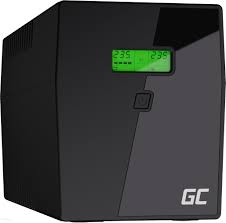 Zasilacz UPSMoc skuteczna: 1200 WMoc pozorna: 2000 VAZabezpieczenia: termiczne, przeciwprzepięciowe, przeciwzwarcioweNapięcie wejściowe: 220/230/240 VCzęstotliwość wejściowa: 50/60 HzNapięcie wyjściowe: 230 VKształt napięcia wyjściowego: Modyfikowana sinusoidaCzęstotliwość wyjściowa:50Hz lub 60Hz (automatyczne wykrywanie)Czas reakcji: maksymalnie 6 ms5 szt.Opis parametrów technicznych:17.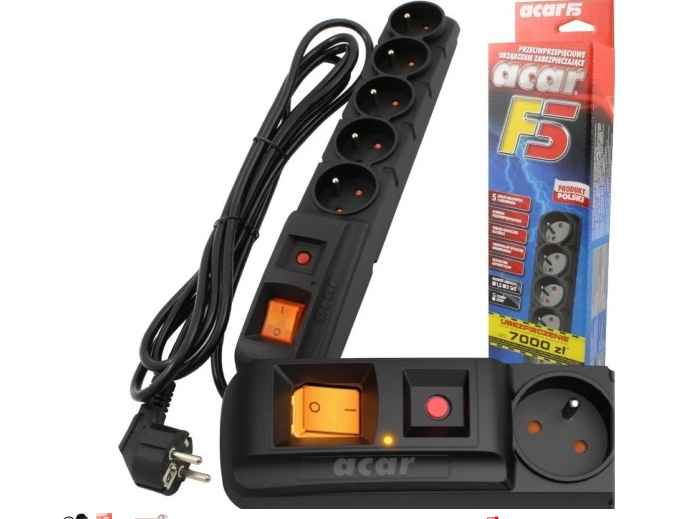 Listwa przeciwprzepięciowa 3mMaksymalne obciążenie: 2300 WDługość przewodu: 3 mLiczba gniazd: 5 gniazdRodzaj gniazd: Typ E z bolcemFunkcja Children ProtectPodświetlany wyłącznik10 szt.Opis parametrów technicznych:18.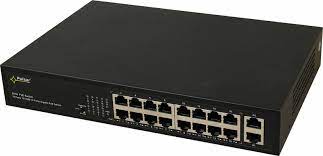 Switch 16 portów PoE16 portów PoE 10/100 MbpsBudżet PoE co najmniej 100 WStandard PoE: IEEE 802.3af/at1 szt.Opis parametrów technicznych:19.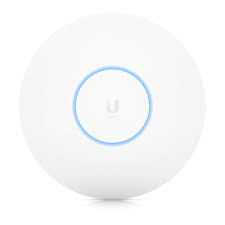 Punkt dostępowyPort: Ethernet (RJ-45)Przycisk: ResetAnteny: co najmniej 2 zintegrowane (wsparcie MIMO)Standardy Wi-Fi: 802.11 a/b/g/n/acZasilanie: 802.3at PoE +Moc nadawania (co najmniej): 2.4GHz / 5GHz, 24dBm / 22dBmSzyfrowanie: WEP, WPA-PSK, WPA-TKIP, WPA2 AES, 802.11iObudowa: biała, okrągła, do umieszczenia na ścianie lub suficie8 szt.Opis parametrów technicznych: